WHS SCIENCE HONOR SOCIETY APPLICATION 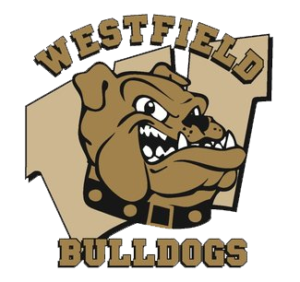 2017-2018Personal InformationFull Name: _____________________________		Grade: __________                                       Student ID #: ____________	Email: _______________________________Science Courses & Counselor SignatureCurrent Science Teacher(s): ______________________________________________Current Science Course(s): _______________________________________________Past Science Courses: __________________________________________________To the Counselor: Your signature confirms that the student above has maintained a weighted GPA of 3.5 or better in Science classes and an overall weighted GPA of at least 3.5. Thank you.Counselor Signature: ______________________________    Date: __________Agreement Statement & Requirements I completely understand and support the requirements of WHS Science Honor Society and understand that any honor code or related behavior will result in exclusion from membership. Student Signature: _______________________________      Date: __________Parent Signature: ________________________________     Date: __________This form is due on December 8th along with five hours of completed service and a $20.00 membership fee (checks can be made out to WHS). Please see Mrs. Zschoche if you have any concerns regarding the fee or email shswhs396@gmail.com if you have any general questions.Must have completed biology and chemistry and currently be enrolled in a science classMust have a 3.5 weighted GPA in all current and previous science classesMust have an overall average weighted GPA of at least 3.5Must complete 15 hours of service by June, two of which must be tutoring hoursName: _________________________Free Response Questions (Please print this separately and do not staple to 1st page)Why do you want to be in the WHS Science Honor Society?Describe at least one idea, volunteer opportunity, or activity that could be implemented into the SHS year. Which field of science interests you the most? Why?Are you interested in majoring and/or pursuing a career in science? If so, please describe the major and/or career choice that you are interested in. (If you are not interested in a science major/career, you are still welcome to apply.) *Please keep a copy or take a picture of your application for your records*